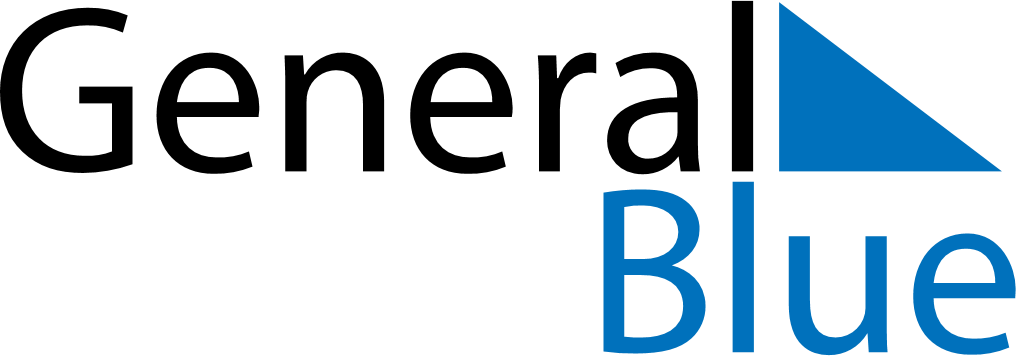 2026 – Q2Austria  2026 – Q2Austria  2026 – Q2Austria  2026 – Q2Austria  2026 – Q2Austria  AprilAprilAprilAprilAprilAprilAprilMondayTuesdayWednesdayThursdayFridaySaturdaySunday123456789101112131415161718192021222324252627282930MayMayMayMayMayMayMayMondayTuesdayWednesdayThursdayFridaySaturdaySunday12345678910111213141516171819202122232425262728293031JuneJuneJuneJuneJuneJuneJuneMondayTuesdayWednesdayThursdayFridaySaturdaySunday123456789101112131415161718192021222324252627282930Apr 4: Easter SaturdayApr 5: Easter SundayApr 6: Easter MondayMay 1: StaatsfeiertagMay 10: Mother’s DayMay 14: Ascension DayMay 24: PentecostMay 25: Whit MondayJun 4: Corpus Christi